障がい者計画第５期障がい福祉計画第１期障がい児福祉計画平成30年３月目　　次◆「障害」及び「障がい」の表記について本計画では、「障害」及び「障がい」の表記について、下記のとおりとします。○特定の事項を示さない一般的な言い回しについては「障がい」と表記します。○「法令や条例等に基づく制度や施設名等の名称」や「組織名」、「事業等の固有名称」などについては「障害」と表記します。Ⅰ．計画の概要とめざす方向Ⅰ．1　計画の策定趣旨と概要（1）計画策定の背景と目的わが国では少子・高齢化の進行が加速しており、障がいのある人の高齢化、及び高齢になってから障がいをもつ人の増加、障がいの重度化、障がいのある人を支える家族の高齢化が多く見受けられるようになっています。また、社会生活が複雑化して心の健康やストレスの問題をはじめ、自閉症や発達障がいなど、新たな課題が表面化しています。障害者基本法では、障がいの有無によって分け隔てられることなく、相互に人格と個性を尊重しあいながら共生する社会の実現をめざし、市町村は、障がい者の自立及び社会参加の支援等のための施策を総合的かつ計画的に実施する責務を有することが規定されています。このため、佐那河内村では、「障がい者計画」を策定して、障がい者の自立及び社会参加の支援等のための施策を推進しているところです。また、こうした施策のうち、主要な公的サービスは、障害者総合支援法に基づき、障がい福祉サービス等（自立支援給付・地域生活支援事業）と位置づけられ、市町村や都道府県に実施が義務化されています。このため、佐那河内村では、「障がい福祉計画」にサービスごとの必要量の見込みと確保方策を定め、円滑な提供に努めています。なお、この障がい福祉計画には、児童福祉法に基づく障害児通所支援、障害児相談支援についても位置づけてきましたが、平成28年の障害者総合支援法・児童福祉法の改正により、「障がい児福祉計画」を定め、一層の強化を図っていくこととなりました。「障がい者計画・第５期障がい福祉計画・第１期障がい児福祉計画」は、こうした流れを受けて、これまでの施策の成果と課題を受け継ぎつつ、本村の障がい者施策の新たな指針として策定するものです。（2）障がい者施策の動向①　近年の法制度整備の状況わが国の障害者関連法制度は、平成５年の障害者基本法を契機に、自立と社会参加を進める施策が進められ、平成17年の障害者自立支援法により、福祉サービスが飛躍的に普及しました。近年は、障害者権利条約の批准をめぐって、障がい者支援のグローバル水準を満たすよう、障害者差別解消法をはじめとする法制度整備が進んでいます。＜近年の法制度整備の状況＞②　国の政策動向国では、平成25～29年度を計画期間とする「障害者基本計画（第3次）」に基づき、障がい者施策を推進しています。同計画は改定されると想定されますが、障害者権利条約批准に対応した上位計画として、踏まえておく必要があります。また、国では、市町村の第５期障がい福祉計画・第１期障がい児福祉計画の策定に対して「基本指針」を定めており、これに沿った計画策定が求められます。＜障害者基本計画（第３次）の基本的な考え方＞＜第５期障がい福祉計画・第１期障がい児福祉計画の国の基本指針（抜粋）＞〔障害福祉計画・障害児福祉計画の基本的理念〕１．障害者等の自己決定の尊重と意思決定の支援 ２．市町村を基本とした身近な実施主体と障害種別によらない一元的な障害福祉サービスの実施等 ３．入所等から地域生活移行への移行、地域生活の継続の支援、就労支援等の課題に対応したサービス提供体制の整備 ４．地域共生社会の実現に向けた取組み５．障害児の健やかな育成のための発達支援 〔障害福祉サービスの提供体制の確保に関する基本的な考え方〕１．全国で必要とされる訪問系サービスの保障 ２．希望する障害者等への日中活動系サービスの保障 ３．グループホーム等の充実及び地域生活支援拠点等の整備 ４．福祉施設から一般就労への移行等の推進 〔障害福祉計画・障害児福祉計画がめざす目的〕障害者・障害児の地域生活を支援するためのサービス基盤整備等に係る平成32年度末の数値目標を設定すると共に、障害福祉サービス等（障害福祉サービス、相談支援並びに市町村及び都道府県の地域生活支援事業）及び障害児通所支援等（障害児通所支援及び障害児入所支援並びに障害児相談支援）を提供するための体制の確保が計画的に図られるようにすることを目的とする。（3）計画の前提①　計画の位置づけ佐那河内村障がい者計画は、障がいのある人のための総合的な計画であることから、地域福祉計画をはじめ、高齢者保健福祉計画・介護保険事業計画や子ども・子育て支援事業計画等の関連計画と連携・調整を図りながら策定します。また、国の障害者基本計画をはじめ県計画等との整合性を保ちながら策定します。②　②　計画のとらえ方障がい者計画は障害者基本法、障がい福祉計画は障害者総合支援法、障がい児福祉計画は児童福祉法に定める法定計画で、この３つの計画が佐那河内村の障がい者施策の方向を示すものです。障がい者計画は、障がい者施策の総合的な計画であり、障がい者の生活全般に関わる施策の方向性（指針）を定めます。障がいのある人の暮らしを取り巻く広範な施策分野を含み、障がい福祉サービス等の事業計画として、整備目標を定めます。一方、障がい福祉計画は、地域生活と就労等自立を支援するために提供する障害者総合支援法に基づく障がい福祉サービスに係る事項を示し、障がい保健福祉の総合化や自立支援型システムへの転換、制度の持続可能性の確保等をめざしています。また、障がい児福祉計画は、障害児通所支援及び障害児相談支援を提供するための体制が、具体的かつ計画的に図られるよう、数値目標及びサービス見込み量等を定め、円滑な提供の促進をめざしています。＜計画の構成＞★：事業やサービスが該当または関連性の高い分野、☆：関連する分野を示す③　計画の対象本計画において、計画対象である障がいのある人とは、障害者基本法第２条１項に示される「身体障害、知的障害、精神障害（発達障害を含む。）その他の心身の機能の障害（以下「障害」と総称する。）がある者であって、障害及び社会的障壁により継続的に日常生活または社会生活に相当な制限を受ける状態にあるものをいう。」とされています。その他に、難病に起因する身体上や精神上の障がいがある人、高次脳機能障がいのある人、てんかんや自閉症等を有する人で、長期にわたり生活上の支障がある人等を含みます。福祉サービス等の利用に関しては、介護保険の要支援・要介護認定者は、介護保険サービスを基本に各種サービスを利用できることになりました。65歳以上で要介護認定を受けていない障がい者は地域生活支援事業等のサービスを利用したり、64歳以下の障がい者は障がい福祉サービスを利用する等、制度的に利用者に有利なサービスを選択できることを基本とします。④　計画期間障害者総合支援法に基づき、障がい福祉計画及び障がい児福祉計画は、平成30年度から平成32年度の３年間を計画期間とします。障がい者計画は平成30年度から平成35年度までを計画期間とします。＜計画期間＞⑤　計画の策定と推進本計画は、障がい者施策の点検や協議をする体制の確保を目的とした「佐那河内村総合保健福祉計画策定委員会」での協議を経て策定しています。障害者総合支援法で求められているPDCAの計画管理を実施し、着実な推進を図ります。Ⅱ．障がい者の状況Ⅱ．1　佐那河内村の障がい者数（1）障害者手帳交付状況３種の障害者手帳交付数の合計は、平成23年度末は226件でしたが、平成28年度末は189件と減少傾向となっています。身体障害者手帳交付件数は、平成23年度末は192件でしたが、平成28年度末は148件と減少傾向となっています。療育手帳交付件数は、平成23年度末は22件でしたが、平成28年度末は25件となっており、増加傾向となっています。精神障害者保健福祉手帳交付件数は、平成23年度は12件、平成24年度は16件と増加していますが、その後は横ばい傾向となっています。＜障害者手帳交付状況（件）＞〔健康福祉課〕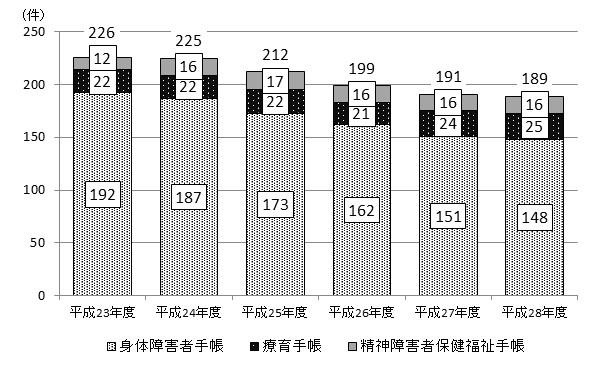 （2）身体障害者手帳交付の内訳平成28年度の障がい種類別では、肢体不自由が58.8％と過半数を超えています。次いで、内部障がいが23.0％を占め、２つの種類が多くを占めています。等級別では身体障害手帳１級が最も多くなっています。１・２級の重度障がい者が全体の39.2％を占めています。＜身体障害者手帳交付状況（件）＞〔健康福祉課〕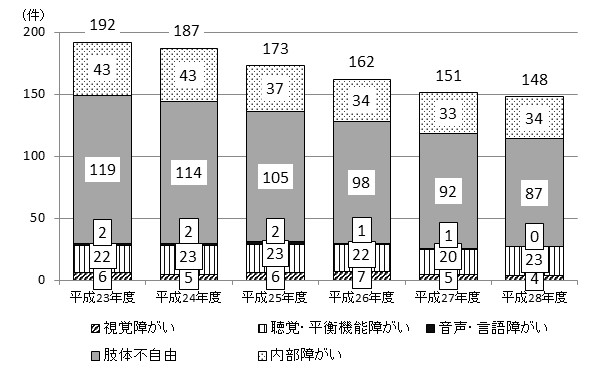 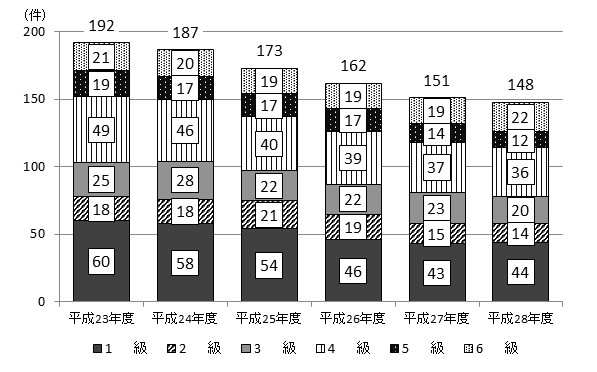 （3）療育手帳の内訳等級別では、Aは横ばい傾向、Bは増加傾向となっています。＜療育手帳交付の内訳（件）＞〔健康福祉課〕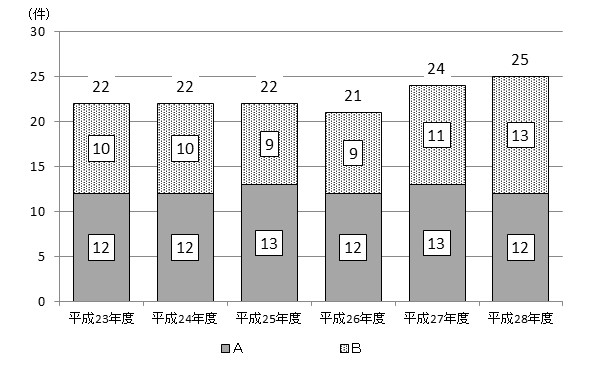 （4）精神障害者保健福祉手帳の内訳等級別では、１級は減少傾向、２級は増加傾向、３級は横ばい傾向となっています。＜精神障害者保健福祉手帳交付の内訳（件）＞〔健康福祉課〕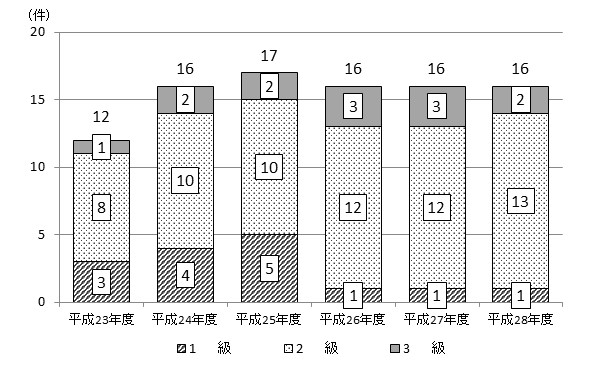 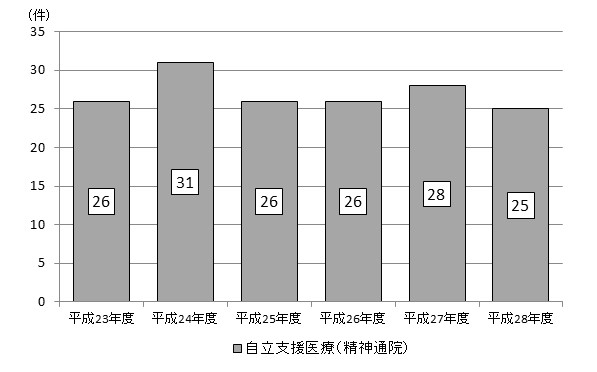 （5）特定疾患医療受給者（難病患者）平成28年は特定疾患医療受給者証交付件数が12件、小児慢性特定疾患医療受給者証交付件数は０件となっています。＜特定疾患医療受給者（難病患者）（件）＞〔健康福祉課〕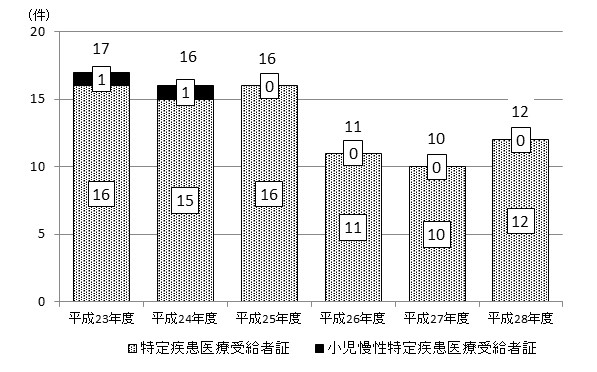 Ⅱ．2　福祉サービス等の利用状況（1）障がい福祉サービスの利用計画相談支援は、平成24年度は０人でしたが、平成28年度は24人となっており、増加傾向となっています。同様に、障害児相談支援も平成24年度は０人でしたが、平成28年度は８人となっており、増加傾向となっています。その他のサービスについては、おおよそ横ばい傾向で推移しています。＜障がい福祉サービスの利用（人）＞※1年間の実人数 〔健康福祉課〕（2）医療費助成・手当等①　医療費の助成医療費の助成は、身体障害者手帳の交付を受けた者で、その障がいを除去・軽減する手術等の治療により確実に効果が期待できる者への更生医療、１８歳未満でその障がいを除去・軽減する手術等の治療により確実に効果が期待できる者への育成医療、統合失調症等の精神疾患を有する者で、通院による精神医療を継続的に要する者への精神通院医療があります。本村では精神通院医療の受給者が大半を占めています。＜自立支援医療の受給状況（人）＞※年度末の人数〔健康福祉課〕＜重度心身障害者医療費助成事業（人）＞※年度末の人数〔健康福祉課〕②　各種手当等常時特別な介護を要し、在宅で暮らす障がい者の自立生活の基盤の確立を図るため、各種手当を支給しています。＜対象者＞◆　特別障害者手当重度の障がいの状態にあるため、日常生活において常時特別な介護を必要とする20歳以上の者◆　障害児福祉手当重度の障がいの状態にあるため、日常生活において常時特別な介護を必要とする20歳未満の者◆　特別児童扶養手当精神または身体に障がいのある20歳未満の児童を家庭において監護している父もしくは母、または父母にかわってその児童を養育している者＜手当支給状況（人）＞※年度末の人数〔健康福祉課〕（3）障がいに関する相談体制身体障害者相談員・知的障害者相談員は県が任命しましたが、平成24年度からは市町村で対応することになっています。これまでも地域の相談に対応したり、研修等に参加していただいており、今後も連携を深めていくことが重要となっています。＜障害者相談員（件）＞〔健康福祉課〕Ⅱ．3　アンケート調査結果の概要（1）子どもの発育・発達に関するアンケート調査の概要障がい児福祉計画を策定する基礎資料とするため、発達に関する不安や障がいをもつお子様の保護者の方を対象に、平成29年８月に子どもの発育・発達に関するアンケート調査（以下、「子ども調査」と言う。）を実施しました。＜アンケート調査の実施状況＞（2）障がい児支援に関するニーズ①　発育・発達に関することで気になること「意思を伝えることが苦手なこと」が80％で最も多くなっています。次いで、「病気、身体障がいに関する不安」、「人の気持ちを理解することが苦手なこと」が共に60％となっています。②　療育や支援について充実させるべきだと思う点（就学前の方）「言葉や読み書きに対する支援」が100％で最も多くなっています。③　療育や支援について充実させるべきだと思う点（就学中の方）「会話などコミュニケーションに対する支援」、「放課後や長期休暇の過ごし方に対する支援」が75％で最も多くなっています。④　学校のことで困っていること「コミュニケーションがとりにくい」が25％で最も多くなっています。一方、「特に困っていることはない」が75％となっています。⑤　サービスの利用状況「児童発達支援（未就学児向けの集団療育、個別療育）」が60％で最も多くなっています。次いで、「医療型児童発達支援（機能訓練、医学的支援）」、「放課後等デイサービス」が40％となっています。一方、「福祉サービスは利用していない（したことはない）」が40％となっています。⑥　サービスを利用するときに困ったこと「必要な日や必要な時間に使いたいサービスが使えなかった」、「利用資格や条件があわず、使いたいサービスが使えなかった」、「事業者情報が不十分」が共に67％で最も多くなっています。⑦　学校を卒業した後、円滑な生活を送るために必要と思う支援「職業訓練（職場体験や実習等）」が100％で最も多くなっています。次いで、「障がい特性や課題に応じた学習支援」が60％となっています。⑧　発育・発達上の支援施策に関するニーズ「発育・発達上の課題の早期発見・診断」、「通学・通所施設の設備・教育内容等の充実」が共に80％で最も多くなっています。次いで、「相談対応の充実」が60％となっています。Ⅲ．基本計画Ⅲ．1　佐那河内村の障がい者施策の方向（1）基本方向①　基本理念障がい者保健福祉制度がどのような制度であっても、障がい者福祉は「障がいのある人の地域での共生と地域での自立」をめざすものであることに変わりはありません。障害者総合支援法では基本理念として「日常生活・社会生活の支援が、共生社会を実現するため、社会参加の機会の確保及び地域社会における共生、社会的障壁の除去に資するよう、総合的かつ計画的に行うこと」としています。現行計画の理念は、この理念も包括しているものであるといえます。このため、今期の計画においても以下の理念を踏襲するものとし、障がいのある人もない人も生まれ育った、住み慣れた地域で共に生きる佐那河内村をめざして、障がいのある人を支える施策・事業を総合的に推進します。＜基本理念＞②　計画のめざす方向＜計画のめざす方向＞③　基本視点地域で障がいのある人が共に暮らすことを支援する取組みは、障がいの状況、年齢、障がいのある人を取り巻く状況等から、それぞれに合った対応が必要な場合がみられます。あわせて、「佐那河内村で暮らす」という目標に向けては、これまでもボランティアグループやサービス提供事業者、事業所等と連携を図りながら障がいについて啓発に努めてきましたが、地域の理解がさらに必要です。＜取組むべき課題と基本視点の整理＞（2）基本目標①　暮らしやすい「基盤」をつくる（必要なサービスを利用して安心して暮らすために）相談した人が安心できる対応や必要な情報提供等の体制づくりと、自立した暮らしを支援するサービス、介助者を支援する取組みや、健康づくりなどを組み合わせて利用し、地域で自立した暮らしが続けられるように支援体制の充実を図ります。そのためには、保健・医療・福祉分野を中心にその主体性と自立性の尊重を基本としたサービス内容の充実を図ると共に、サービスを提供する福祉人材の確保・定着・人材育成に努めます。②　自分らしく過ごす「毎日」をつくる（生きがいを持って毎日を自分らしく過ごすために）支援が必要な子どもがそれぞれ個性と可能性を伸ばせるように、その子と家庭の育ちを保健・福祉・教育の分野が連携して支援します。また、障がいによって学習や活動の機会が乏しくなり、参加しにくい部分を、福祉の視点で配慮して活動の場を増やしたり、共に活動できるように取組むことで、学校生活、就業や学習活動、交流活動等に意欲をもって参加できるように、成長段階にあわせた環境づくりを推進し、さまざまな活動・分野への社会参加の促進を図ります。③　共に暮らしていく「環境」をつくる（誰もが住み慣れた地域で共に暮らすために）毎日の暮らしを考え、障がいのある人が活動したり、暮らす上での障壁（バリア）を取除くことが目標です。これは道路や建物・交通手段等の生活基盤をはじめ、災害や事故等の安全対策などのハード面と共に、障がいに関する理解を深める等心の障壁（バリア）を取除くための取組みを両面から継続して推進し、人にやさしいむらづくりを進めます。また、地域のあらゆる住民が「他人事」ではなく「我が事」として、「支え手側」と「受け手側」に分かれるのではなく、「丸ごと」支え合う「地域共生社会」の形成を図り、障がい者が役割をもち、支えあい、認めあいながら、自分らしく活躍し、安心して暮らしていけるまちづくりをめざします。Ⅲ．2　施策の体系Ⅳ　暮らしやすい「基盤」をつくるⅣ．１　障がい福祉サービスの推進（第５期障がい福祉計画）（1）障がい福祉サービスの体系①　障害者総合支援法に基づく福祉サービス障害者総合支援法に基づく福祉サービスは、個々の障がいのある人の障がい程度や勘案すべき事項（社会活動や介護者、居住等の状況）を踏まえて支給決定が行われる「自立支援給付」、市町村の創意工夫により、利用者の方々の状況に柔軟に実施できる「地域生活支援事業」に大別されます。＜障がい福祉計画のサービスメニュー＞（2）障がい福祉サービスの目標第５期障がい福祉計画の計画終了年度である平成32年度にむけて、以下の成果目標を掲げ、その達成にむけた施策を推進します。①　施設入所者の地域生活移行の目標施設入所者の地域生活への移行については、国は、「施設入所者数を平成28年度末から２％以上削減すること」と、「平成28年度末に入所している障害者の９％以上が地域生活へ移行すること」を目標に掲げています。施設利用者の状況を勘案して、目標を設定しました。本村では福祉施設の入所者のうち10.0％に当たる１人が、グループホームなど地域生活へ移行することを見込みました。今後は、地域生活に移行する福祉施設入所者の居住の場の確保が重要な課題です。＜施設入所者の地域生活への移行（平成32年度の目標値）＞②　精神障害にも対応した地域包括ケアシステムの構築の目標精神障害にも対応した地域包括ケアシステムの構築については、国では「保健、医療、福祉関係者による協議の場（各圏域、各市町村）の設置」を目標に掲げています。県と協議しながら、精神障害にも対応した地域包括ケアシステムの構築を考えていきます。③　地域生活支援拠点等の整備地域移行を進めるための地域生活支援拠点等の整備については、国は、「各市町村または各圏域に少なくとも１つを整備すること」を目標に掲げています。県と協議しながら、地域生活支援拠点等の整備を考えていきます。④　福祉施設から一般就労への移行の目標福祉施設から一般就労への移行については、国では「年間一般就労移行者数が平成28年度の1.5倍以上になること」を目標としており、本村では、１人と設定します。また、国では、「就労移行支援事業利用者数が平成28年度の２割増以上になること」を目標としており、本村では、１人と設定します。さらに、国では、「就労移行率３割以上の就労移行支援事業所が全体の５割以上となること」を目標として設定しており、本村では、１事業所と設定します。このほか、国では、「就労定着支援事業による支援開始1年後の職場定着率80％以上」を目標として設定しており、本村においても、80％以上をめざします。＜福祉施設から一般就労への移行（平成32年度の目標値）＞（3）自立支援給付サービスの見込みと確保策①　訪問系サービス利用者の自宅にヘルパーが訪問して身体介護や家事援助のサービスを行うものです。現に利用している者の数、障がい者等のニーズ等を勘案して、利用者数及び量の見込みを設定します。＜サービスの内容＞＜実施状況＞※平成29年度については見込み　以下同じ人：1年間の実人数　以下同じ時間：1年間の延時間　以下同じ＜必要見込み量＞②　日中活動系サービス施設入所者と在宅の障がい者に対して入所施設や通所施設等で、昼間の活動を支援するサービスです。現に利用している者の数、障がい者等のニーズ等を勘案して、利用者数及び量の見込みを設定します。＜サービスの内容＞＜実施状況＞※人日：1年間の延日数　以下同じ＜必要見込み量＞③　居住系サービス障がい福祉サービスの居住系サービスは、障害者が地域で安心して生活していくために重要であり、ニーズに応じた確保を図ると共に、地域生活への移行を支援していきます。また、自立生活援助サービスの提供体制の確保に努めます。＜サービスの内容＞＜実施状況＞＜必要見込み量＞④　相談支援障害者総合支援法では、障がい福祉サービスの利用に際し、ケアプランを作成する「計画相談支援」、入所施設や医療機関から地域への移行に伴う相談支援である「地域移行支援」と、地域生活をはじめた障がい者へ24時間対応で緊急的な相談を受ける「地域定着支援」がメニュー化されています。現に利用している者の数、障がい者等のニーズ等を勘案して、利用者数及び量の見込みを設定します。＜サービスの内容＞＜必要見込み量＞＜必要見込み量＞（4）その他のサービス①　自立支援医療費の支給医療を提供するサービスとしては、自立支援医療費と療養介護医療費の支給があります。平成18年４月より従来の更生医療・育成医療・精神通院医療の３つの公費負担医療制度が再編され、自立支援医療として実施しています。②　補装具費の支給補装具等を提供するサービスとしては、補装具費の給付と日常生活用具給付があります。これまでの補装具給付制度と日常生活用具給付等事業は、平成18年10月から自立支援給付において個別給付する補装具費と、地域生活支援事業による日常生活用具給付に再編されています。支給決定は村が実施するため、相談等適切な対応に努めます。（5）地域生活支援事業の展開①　必須事業の実施方策と見込み1）理解促進研修・啓発事業障がいのある人が日常生活や社会生活のなかで生じる「社会的障壁」をなくすため、地域の住民に対して、障がいのある人に対する理解を深めるための研修会やイベントの開催、啓発活動等を行うものです。＜実施状況と見込み＞2）自発的活動支援事業障がいのある人、その家族、地域住民等が地域において自発的に行う活動（ピアサポート、災害対策、孤立防止活動、ボランティア活動等）を支援します。＜実施状況と見込み＞3）相談支援事業３種の障がい者手帳所持者等障がいのある人やその保護者・介助者等からの相談に応じ、必要な情報の提供、必要なサービス利用につながる支援等を行います。相談支援事業と機能強化事業は村の担当窓口と、相談支援事業所（健祥苑）に委託して窓口を確保しており、随時、相談等を受け付けています。今後も、役場窓口や保健・福祉の関連機関と連携のとれた対応をめざします。また、地域自立支援協議会は平成20年度に設置しており、さまざまな課題に協力して検討を進めており、今後も自立支援協議会の重点的な取組みに努めます。＜事業の内容と実施方策＞＜実施状況と見込み＞4）意思疎通支援事業・手話奉仕員養成研修事業聴覚障がいにより意思疎通を図ることに支障のある身体障がい者等に手話通訳者を派遣し、意思疎通の円滑化を図るものです。利用実績がないことから、サービス量は見込みませんが、利用についてニーズがあれば調整します。＜事業の概要＞＜実施状況と見込み＞5）日常生活用具給付等事業障がい者に自立生活支援用具、ストマ等の排泄管理支援用具等を給付または貸与する日常生活用具給付等事業は、地域生活支援事業のなかで実施しています。また、住宅改修費助成事業を当該事業に含めて実施します。＜事業の概要＞＜実施状況と見込み＞6）移動支援事業屋外での移動が困難な障がい者（児）等が社会生活上必要不可欠な外出及び社会参加活動等での外出を支援します。＜事業の概要＞＜実施状況と見込み＞7）地域活動支援センター事業・地域活動支援センター機能強化事業＜事業の概要＞＜実施状況と見込み＞②　その他の事業（任意事業）の実施方策と見込み任意事業として、佐那河内村では生活支援事業の日中一時支援事業と、社会参加促進事業の芸術・文化講座開催等事業を実施しています。＜事業の概要＞1）日中一時支援事業障がいのある子どもの放課後や長期休業中の施策として、日中一時支援事業を実施します。＜実施状況と見込み＞2）芸術・文化講座開催等事業芸術・文化講座を開催しており、参加者には好評で交流の場にもなっていることから、継続して実施します。＜実施状況と見込み＞IV．2　障がい児福祉サービスの推進（第１期障がい児福祉計画）（1）障がい児福祉サービスの体系①　児童福祉法に基づく福祉サービス児童福祉法に基づき、以下のサービスを提供します。なお、訪問系サービスをはじめ、障がい児・障がい者で共通する障害者総合支援法のサービスについては、「IV．１」の障がい福祉計画に障がい児分が含まれているものとし、障がい児福祉計画では、児童発達支援をはじめとする児童福祉法のサービスの見込みを定めます。＜障がい児福祉計画のサービスメニュー＞①　児童発達支援②　医療型児童発達支援③　放課後等デイサービス④　保育所等訪問支援⑤　居宅訪問型児童発達支援⑥　障害児相談支援⑦　福祉型児童入所支援⑧　医療型児童入所支援（2）障がい児福祉サービスの目標第１期障がい児福祉計画の計画終了年度である平成32年度にむけて、以下の成果目標を掲げ、その達成にむけた施策を推進します。①　児童発達支援センターの設置の目標児童発達支援センターの設置について、国は、平成32年度末までに、「各市町村に少なくとも１か所以上設置すること」を目標に掲げています。本村においても、平成32年度末までに１か所設置することを目標に掲げます。②　保育所等訪問支援を利用できる体制の構築の目標保育所等訪問支援を利用できる体制の構築については、国は、平成32年度末までの構築を目標に掲げています。本村においては、平成27年度にサービスを開始しています。③　主に重症心身障害児を支援する児童発達支援事業所等の目標主に重症心身障害児を支援する児童発達支援事業所、放課後等デイサービス事業所については、国は、平成32年度末までに、「各市町村に少なくとも１か所以上設置すること」を目標に掲げています。本村においても、平成32年度末までに１か所設置することを目標に掲げます。④　医療的ケア児支援の協議の場の目標医療的ケア児支援の協議の場については、国は、平成30年度末までに、「各都道府県、各圏域、各市町村に設置すること」を目標に掲げています。本村においても、平成30年度末までに、圏域で１か所設置することを目標に掲げます。（3）障害児通所支援・障害児相談支援サービスの概要と必要な量の見込みは以下のとおりです。＜サービスの内容＞＜実施状況＞＜必要見込み量＞IV．3　暮らしを支える取組みの充実◆課題と取組み方針◆障がいのある人が必要なサービスを選択して利用しながら、自分らしく生活を営んでいけるように支援することが最も重要な課題の１つであり、そのためには、相談支援と情報提供が不可欠です。障がい者団体に意見を聞いたところ、「相談する場所は概ね認知されている」ということがわかりましたが、障がい者施策については近年大きな変革期となっており、制度やサービスが変化している途中です。佐那河内村においては、障がい者の高齢化、低年齢児で発達に支援が必要な子どもの増加に加え、障がい者を支える家族や介助者の高齢化が進んでいますが、本人や家族にとってわかりにくい面があると思われます。また、必要なサービスや支援は、障がいや年齢等によりさまざまであることを十分理解して、できる限り相談者の悩みの軽減につながる対応をめざして、相談体制の拡充ときめ細かな情報提供に努めます。そして、障害者総合支援法に基づく障害福祉サービスをはじめ、その他のサービスや支えあい活動等必要なサービスを適切に利用して、自分らしい生活が継続できるように支援します。（1）その人にあった相談支援・必要な情報提供のしくみづくり①　相談体制の拡充相談支援事業に伴い、相談先として相談支援事業所を確保し、定期的・継続的に窓口として利用を促進します。今後、さらに周知を図ることにより、相談先として定着してくると、相談内容が複雑になったり、件数も増加することが見込まれることから、地域自立支援協議会と連携して、困難なケースの検討を行い、相談支援事業の機能強化を図ります。また、地域からの各種相談に協力いただいている障がい者相談員や民生委員・児童委員、身近な社会福祉協議会の相談窓口との連携を深め、障がいのある人のみならず、それを支える家族（介護者）の悩みごとや心配ごとを気軽に相談できる窓口となるように努めます。それぞれの相談窓口からの連絡事項や支援が必要なケースについて、担当課に集約できる体制を確立します。そして、障がい福祉・保健・保育所等担当課内だけでなく、教育委員会等庁内のネットワーク体制を築きます。＜地域自立支援協議会の構成＞実務者会議を年３回実施。②　計画相談支援の推進サービス利用計画の作成が拡大されることから、障がい福祉サービスを利用する障がい者・障がい児のプラン作成の体制を確保し、適切なケアマネジメントができるように努めます。また、特定相談支援事業者との連携を図ります。③　情報提供の充実「広報さなごうち」は毎月15日に発行しており、適宜障がい者に係るお知らせを掲載しています。広く住民に広報する面と、障がい者が情報を得る面の両面から、さらに活用できるように、継続して啓発と情報提供を図ります。障がい福祉サービスやその他の障がいに関するサービスは、制度改正等により利用者にとってわかりにくい点があるため、村のホームページへの掲載やパンフレット類の送付等を行い情報提供を行います。（2）連携のとれた支援体制とネットワークの強化①　権利擁護の推進社会福祉協議会で実施している日常生活自立支援事業や、地域包括支援センターで実施している成年後見制度と連携をとりながら、相談等にきめ細かく対応します。また、権利擁護活動とそれに携わる人権擁護委員の活動を支援します。②　障がい者虐待防止の取組み障害者虐待防止法の施行に伴い、障がい者への虐待の防止と虐待時の対応体制の確保をめざし、障がい者虐待防止センターの設置を進めます。③　サービスの質の向上と庁内ネットワークの確保障がい者福祉の担い手である社会福祉協議会等のサービスの質の向上を図り、さらに担当課内で問題解決が難しい場合は、教育委員会や社会福祉協議会等と連携し、課題に柔軟に対応できるように、庁内のネットワーク体制の確立をめざします。（3）障がい福祉サービス以外の福祉サービスの推進①　高齢者福祉サービスとの連携高齢者で障害者手帳を所持する人が多いことから、支援が必要な高齢者等の暮らしを支えるサービスと連携を図り、効果的なサービスの推進と適切な利用を促進します。緊急通報装置の設置事業についても、ひとり暮らしの重度身体障がい者等が安心して地域で暮らすための１つの手段になるものであり、周知を図りながら利用を促進します。②　経済的支援策の推進障がいのある人に受給可能な障がい者年金や各種手当、重度心身障がい者医療費助成や特定疾患医療費給付等の医療公費負担制度、生活福祉資金貸付等の周知を図ります。③　地域で暮らすための支援グループホームは地域移行を促進する主要な受け皿であり、引き続き入居等の相談に対応します。グループホームの利用者の家賃の一部補助を国の制度に基づいて実施します。また、居住の場の確保や日中活動の場の拡大が図られるように、障がい福祉サービスに限らず関係機関との連携により取組んでいきます。IV．4　健康づくりの支援◆課題と具体的な施策◆障がいのある人もない人も、自らの健康を守ることを基本に、住民の年齢・状態に応じた健康支援を目標とします。現在実施されている障がいの発生予防とその早期発見に有効な各種健康診査は、その受診率の向上とフォローアップ体制の強化を図り、健康診査の目的や成果を達成できるようにしなければなりません。「自分の健康は自分で守る」という意識づくりと健康の大切さを認識して、地域の力を活かした健康づくり活動を推進します。障がいのある人にとって医療やリハビリテーションは障がいの軽減を図るためにも自立を促進するためにも重要であり、適切な医療とリハビリテーションが提供されるように働きかけていくことが必要です。（1）自分らしい健康を支援する保健サービスの推進①　障がいの発生予防・早期発見とフォローの推進障がいの予防や早期発見も含め、妊婦・乳幼児健診や住民健康診査、各種がん検診等を農業振興センター等で実施しています。特定健診・特定保健指導が導入されており、医療制度を踏まえた健診体制と保健事業を推進します。そして、各種健康診査のフォロー体制の強化を図り、経過の見守りや支援が必要な方についてはその人にあった対応となるように、関係課と連携して対応に努めます。②　保健活動の充実健康づくりを実践していくために、各種健康教育・体験学習を実施しており、今後は、住民の健康づくりを重点目標として、村の状況にあった内容等の充実を心がけ、広く参加を働きかけていきます。また、精神障がいのある方の状況等を把握して必要な相談につながるように、関係機関との連携確保に努めます。発達障がいについて周知を図ると共に、教育委員会や関係機関とのネットワークづくりを継続して進めていきます。③　心の健康づくりについての啓発ストレス社会といわれ、心の健康を保持しにくい現状がみられます。それを身近な問題としてとらえ、心と身体の健康づくりを住民が考える機会となるよう、講演会や健康教室を開催し、啓発と予防に努めます。こうした活動には健康づくりの会（食生活改善推進員）等地域の協力を得ながら、住民が互いに支えあう活動をめざして取組みます。④　障がい者とその家族の健康支援障がい者を介助している家族等については、高齢化がみられます。相談支援等の機会をとらえて、障がい者とその家族の健康状態の把握と、必要に応じた相談・指導を行います。（2）医療サービスの促進①　医療費助成制度の利用促進障がい者自立支援医療や特定疾患医療受給事業等の医療費助成事業が適切に利用されるように、相談等のきめ細かな対応に努めます。②　かかりつけ医の定着障がいのある人にとっては、日常的に医療が身近にあることが大切であることから、かかりつけ医の定着を図るよう働きかけます。③　リハビリテーションの推進身体機能の低下を軽減し、日常生活の自立支援のための訓練の機会が確保できるように努めます。Ⅴ　自分らしく過ごす「毎日」をつくるＶ．1　育成・教育の充実◆課題と具体的な施策◆出生数の減少と核家族化を背景に、育児不安を抱える子育て家庭が増加しており、あわせて、発達において支援や見守りが必要な子どもも増加傾向にあります。村では、親子を支えるための母子保健サービスや子育て支援サービスを推進しています。あわせて、障がいのある子ども、支援が必要な子どもへの対応については、その子どもの成長にあった継続的な支援となるよう、健診後の相談から指導・療育について、健康福祉課、保育所、教育委員会等関係課及び関係機関と連携した対応が重要課題となります。乳幼児の疾病・障がい等を軽減するためには、その早期発見と迅速な対応が必要です。そのためには、乳幼児健診から就学前の一貫した療育体制を確立し、保育と子育て支援等子どもの育ちに関わり、支援する取組みを推進します。そして、障がいのある子どもとない子どもが共に学び、遊ぶことを通じて、自然にノーマライゼーションの理念を学ぶ場とします。平成19年度からは特別支援教育が本格的に実施され、障がいのある子どもそれぞれの個性や可能性に着目して支援の計画を作成して教育活動を展開し、村内の小中学校や、特別支援学校と連携して取組みます。（1）育ちを継続的に支援する取組みの充実①　支援が必要な子どもと家庭のフォロー体制と療育の充実乳幼児健康診査の結果により、発達において経過観察や支援が必要な子どもについては、引き続き訪問等による相談・指導に努め、現状の把握、今後の支援体制がその子どもに適切な対応となるように、個別支援体制を強化します。また、就学前の障がい児を対象に、県の関係機関が、知能・言語等の相談・指導を行う巡回相談につなげています。今後も継続して一人ひとりの状況に応じた療育を心がけます。発達に関しての支援が必要なケースだけでなく、家庭環境や虐待等で支援が必要な子ども・家庭を把握し、適切な支援体制とネットワークづくりを進めます。また、相談の場、子育て支援活動等に参加を広く呼びかけ、子育てに関する相談・子育て支援施策の充実をめざします。②　障がい児保育の充実保育所での障がいのある子どもの受け入れ体制の充実に努め、要望にできる限り対応できるようにする等地域のなかでの育ちを支援します。保育所、学校との連携による支援が必要な子どもへの対応としては、就学前の親を対象にシートを配布し、子どもの発育や成長で気になるところを書き出してもらう取組みを行っています。これにより、関わりが必要な状況を把握してフォローできるため、役場、保育所、小中学校が連携して支援する体制づくりに取組めます。特に、進学や進級時にシートの引き継ぎがスムーズになされ、その活用が増えるよう促します。③　障がい児支援の強化制度改正により、児童デイサービスは児童福祉サービスで、障害児通所支援として実施されます。また、児童のサービス利用に当たってサービス利用計画を作成します。放課後の過ごし方についても、日中一時支援事業、村の学童保育クラブでの預かり等を視野に入れ方向性を明確にします。障がい児支援施設の利用は児童福祉サービスで実施し、18歳以上の障がい児支援施設利用者は障害福祉サービスで実施します。（2）可能性を伸ばす教育の推進①　就学指導の推進個々の状況に応じた教育機会が選択できるように、また、十分に相談・協議の場が確保できるように対応すると共に、就学指導委員会の適切な運営に努めます。また、希望者には事前に相談の場を設定する等、関係課で連携して対応に努めます。②　学ぶ環境の向上学校の施設や設備については、計画的な改修や修繕を行っています。今後も、必要に応じてバリアフリー化等の学ぶ環境の整備を促進します。平成19年度からは特別支援教育が実施されており、特別支援学級は平成29年４月現在で、小学校に２クラス、中学校に３クラス設置しており、特別支援学級担任を配置しています。今後も、特別支援学級担任の確保や共に学ぶ時間の確保等の体制づくりに取組みます。③　発達障がいについての啓発発達障がいについては、すべての住民に正しい知識と理解を深められるように、さまざまな機会をとらえて、啓発に努めます。また、担当課及び学校・関係課で発達障がいに関する勉強をする場やネットワークづくりを具体的に進める方策を検討します。Ｖ．2　雇用・就労の支援◆課題と具体的な施策◆障がいのある人の自立した暮らしのなかでは、経済的な基盤の確立と就労は大きな課題です。障がい者雇用について今日では、全国的に理解が進んでいますが、社会経済活動の低迷等による影響は多大といえます。今後も継続して障がい者雇用の啓発に努めていくことが求められます。また、障がいのある人が就労の場を確保し、能力等に応じて工賃の向上が図られなければ地域で自立して暮らしていくのは困難であり、それが大きな課題です。障がい者生活・就業支援センター、公共職業安定所（ハローワーク）や民間事業所等との連携を強化し、障がいのある人それぞれの能力と適性にあった就労の場の確保をめざします。また、障がいのある人の職業能力を高めて就労に移行できるように、職場体験ができる場の確保や障害福祉サービスでの就労継続支援等の活用を図ります。（1）雇用の促進①　障がい者雇用の啓発ハローワークや民間事業所、既存の福祉関係施設等との連携を強化し、障がい者雇用に関する啓発を継続して行うと共に、事業進出及び事業拡大による雇用に当たり、障がい者雇用について働きかけていきます。②　相談活動の支援就業意欲のある障がい者から、問合わせや相談があった場合等は、関係機関等と連携して相談事業に早期につなげると共に、迅速で的確な情報交換・情報提供に努めます。③　庁内の障がい者雇用についての検討庁内の障がい者雇用については課題の１つとしてとらえ、職員の定員管理計画等と連携した取組みと、一部委託等の手法について検討します。（2）就労につなげる取組み①　職業リハビリテーションの推進公共職業安定所（ハローワーク）、社会福祉協議会をはじめとする関係諸機関との連携や民間事業所の協力のもと、時代のニーズに対応したパソコン等の技能取得や技能向上の機会への参加を促進します。②　関係機関とのネットワークづくり地域自立支援協議会等のネットワークを活かして、関係機関の情報交換、連絡を図ります。Ｖ．3　社会参加の促進◆課題と具体的な施策◆自分が関心をもっていることを学び、意欲をもって学習することは、生活を豊かにすることにつながり、地域にも重要なことです。このため、障がいによって学習や活動の機会が乏しくなり、参加しにくい部分を、福祉の視点で配慮して活動の場を増やしたり、共に活動できるように取組みます。また、障がい者団体の活動については、今後も継続して仲間づくり活動や地域での意欲的な活動を支援します。（1）生涯学習・スポーツ活動等への参加促進①　各種生涯学習講座への障がい者の参加促進聴覚障がい者にはファクスで知らせる方法を取り入れる等、情報提供方法を工夫して参加を呼びかけていきます。広報やお知らせは継続して行うと共に、会場やトイレ等については必要度を勘案して設備・施設の改修に努めると共に、開催時には人的配置とボランティアの協力を得られる体制を確保します。障がいの有無に関わらずスポーツを楽しめる活動、生涯スポーツ等に気軽に取組めるように、村内のスポーツ・レクリエーション施設について施設面の配慮に努めると共に、参加しやすいスポーツ種目の検討を行います。また、県の障がい者スポーツ大会への参加を支援します。②　まちづくり活動等への参加促進まちづくりに関する審議会やボランティア活動、地区の活動等さまざまな活動への参加が広がるように、参加機会の確保と活動方法を検討し、参加を促します。③　参加を側面から支える取組み参加を促す側面的な支援策として、手話通訳の派遣や障がい者支援ボランティア、外出支援サービス等の活用を促進します。（2）障がい者の活動の支援①　障がい者団体の活動支援障がい者団体の活動の紹介、情報提供等の活動支援に努めます。また、障がい者団体等からの意見や、事務局や役場から伝えたいことを相互に話しあい、障がい者団体の活動が活発になるように調整・連携を図ります。②　各種行事等への参加促進各種開催している行事に多くの住民の参加を促進し、交流の場となるように努めます。Ⅵ　共に暮らしていく「環境」をつくるⅥ．1　やさしい地域づくりの促進◆課題と具体的な施策◆障がい者や障がいについての認識と理解を深め、それらに対する知識不足や無理解から生じる心の障壁（バリア）を除去するために、あらゆる機会と場面をとらえて、全村的な意識啓発・広報活動を推進します。障がいのある人もない人も障がいについて理解しあい、共に地域で生きていくために、地域のふれあいや支えあいの気持ちと活動を支援し、やさしさを感じる共生の地域をめざします。（1）障がいについての啓発と交流活動の促進①　住民の意識啓発・広報活動の充実広報紙等で障がい者や障がいに関する情報を発信したり、障がいに関する講習会等の機会の確保に努めます。②　福祉教育の推進学校では福祉教育を積極的に取り入れており、今後も社会福祉協議会や福祉施設等と連携して子どもたちの福祉の心を育て、実践につながる支援に努めていきます。また、家庭・職場・地域での交流会やボランティア体験活動の活発化を図ります。③　交流機会の確保障がいのある人とない人とのふれあう機会や、障がいのある人の介護者のための集い事業等を、障がい者団体や社会福祉協議会等と連携して実施に努めます。（2）支えあい活動の促進①　共生のしくみづくり見守り活動・ボランティア活動が広がり、地域で互いに見守り、支えあう活動が促進されるように、社会福祉協議会と連携しながら取組みます。また、それ以外にもこれまでに培った多様な技能の把握と活動の場を確保し、コーディネートして、実働につながるように、ボランティア組織の育成を図り、地域で支えあいながら共生するしくみづくりを進めます。②　障がい者支援ボランティアの確保・育成障がい者を支援するボランティアとボランティアグループの確保・育成を図ります。また、障がい者もボランティアの担い手として、また、見守り活動等互いに支えあう活動が広がるように促進します。Ⅵ．2　快適な居住環境づくりの推進◆課題と具体的な施策◆障がいのある人が自立して社会生活を営めるように、村内全域の公共施設や道路等のバリアフリー化の検討を順次進め、社会生活を営む上でのさまざまな障壁を減らして、快適な生活環境となるように取組みます。障がいのある人とその家族は災害等に対する不安が大きいことから、災害や急病の対策については障がいに配慮した取組みを推進します。（1）公共施設や道路等のバリアフリー化の促進①　バリアフリーなまちづくりの推進住民誰もが社会的活動に参加できる環境をめざして、新たに整備する道路、学校、公園、公共施設は、バリアフリー化を基本として推進します。既存の施設は、必要性を踏まえた改修に努めます。②　快適な居住環境の向上村営住宅等は必要性・緊急性を踏まえながら改修時に福祉的配慮がなされるように検討します。在宅については住宅改修や日常生活用具の貸与等の利用について相談に応じ、適切な利用を促進します。（2）安全対策の推進①　障がい者や高齢者に配慮した防災対策の推進佐那河内村地域防災計画に基づき、配慮が必要な高齢者や障がい者等について災害予防対策を推進すると共に、災害時の応急対策を講じます。特に、高齢者や障がい者では災害時に支援が必要となる可能性が高いことから、避難訓練等への参加促進や防災無線等災害時の情報手段の確保について啓発します。今後は、消防団や民生委員・児童委員等と連携して、地域の要援護者の実態把握と災害時の支援体制の整備に取組みます。②　地域ぐるみの安全活動の推進障がい者が被害にあう事件や事故が全国的に増えています。今後も、行政区や民生委員・児童委員の活動と連携して、ひとり暮らし高齢者や障がい者等の見守り活動が継続して行われるように促進すると共に、障がい者自身への注意を呼びかけ、啓発に努めます。佐那河内村時期項目備考平成５年（1993）障害者基本法施行（心身障害者対策基本法から移行）身近な市町村を実施主体として在宅福祉サービスを拡充し、自立と社会参加を進める方向平成７年（1995）精神衛生法が精神保健福祉法に移行精神障がい者を障がい者と位置づけ、医療・保健だけでなく福祉サービスの対象に平成12年（2000）社会福祉事業法が社会福祉法に移行「措置」（行政処分）から「契約」への移行・自立支援をめざす福祉を規定。支援費制度（平成15～18年度）の根拠にも平成17年（2005）発達障害者支援法施行発達障がいをはじめて定義し、支援の対象に平成18年（2006）障害者自立支援法施行３障がい共通、就労支援の強化、地域生活への移行促進をめざし、国がサービスを義務的給付化平成18年以降障害福祉サービス事業所の普及拡大全国的に、障がい福祉サービスの提供量が飛躍的に拡大平成19年（2007）障害者権利条約に日本署名以降、「合理的配慮」基準を満たすための法制度整備が進む平成24年（2012）障がい児支援の強化就学前の児童発達支援、就学後の放課後等デイサービスにサービスを再編障害者自立支援法が障害者総合支援法に移行制度・サービスはほぼ踏襲するも、共生社会の実現を強調障害者虐待防止法施行市町村障害者虐待防止センターの設置義務化等平成25年（2013）障害者権利条約を日本が批准障害者差別解消法など、関連法を整備障害者優先調達推進法施行障がい者就労施設等が供給する物品等の需要促進、受注機会確保を図る平成28年（2016）障害者差別解消法施行「合理的配慮」の不提供の禁止が法定（公共機関は義務、民間は努力義務）成年後見制度利用促進法施行成年後見制度の利用促進を図る障害者総合支援法・児童福祉法一部改正障がい児福祉計画策定など障がい児支援の一層の強化をめざす改正発達障害者支援法施行発達障がい者への一層の支援強化をめざす基本原則（1） 地域社会における共生等基本原則（2） 差別の禁止基本原則（3） 国際的協調各分野に共通する横断的視点（1） 障害者の自己決定の尊重及び意思決定の支援各分野に共通する横断的視点（2） 当事者本位の総合的な支援各分野に共通する横断的視点（3） 障害特性等に配慮した支援各分野に共通する横断的視点（4） アクセシビリティの向上各分野に共通する横断的視点（5） 総合的かつ計画的な取組みの推進30年度31年度32年度33年度34年度35年度障がい者計画第５期障がい福祉計画第１期障がい児福祉計画平成23年度平成24年度平成25年度平成26年度平成27年度平成28年度身体障害者手帳192187173162151148療育手帳222222212425精神障害者保健福祉手帳121617161616合　　計226225212199191189平成23年度平成24年度平成25年度平成26年度平成27年度平成28年度視覚障がい656754聴覚・平衡機能障がい222323222023音声・言語障がい222110肢体不自由119114105989287内部障がい434337343334合　　計192187173162151148平成23年度平成24年度平成25年度平成26年度平成27年度平成28年度1　　級6058544643442　　級1818211915143　　級2528222223204　　級4946403937365　　級1917171714126　　級212019191922合　　計192187173162151148平成23年度平成24年度平成25年度平成26年度平成27年度平成28年度Ａ121213121312Ｂ1010991113合　　計222222212425平成23年度平成24年度平成25年度平成26年度平成27年度平成28年度1　　級3451112　　級810101212133　　級122332合　　計121617161616平成23年度平成24年度平成25年度平成26年度平成27年度平成28年度自立支援医療(精神通院)263126262825平成23年度平成24年度平成25年度平成26年度平成27年度平成28年度特定疾患医療受給者証161516111012小児慢性特定疾患医療受給者証110000合　　計171616111012平成24年度平成25年度平成26年度平成27年度平成28年度訪問系訪問系サービス23211日中活動系生活介護1212121213日中活動系自立訓練（機能訓練）00000日中活動系自立訓練（生活訓練）01100日中活動系就労移行支援00000日中活動系就労継続支援（Ａ型）00001日中活動系就労継続支援（Ｂ型）25454日中活動系療養介護11111日中活動系短期入所01122日中活動系宿泊型自立訓練01111居住系施設入所支援1111111112居住系共同生活援助11122相談支援計画相談支援08202124相談支援地域移行支援00000相談支援地域定着支援00000児童発達支援児童発達支援31235児童発達支援放課後等デイサービス23334児童発達支援保育所等訪問支援00012児童発達支援障害児相談支援02568平成23年度平成24年度平成25年度平成26年度平成27年度平成28年度更生医療100001育成医療001100精神通院医療263126262825合　計273127272826概要等平成23年度平成24年度平成25年度平成26年度平成27年度平成28年度身体障害者手帳１・２級、療育手帳Ａの者等を対象797975665856平成23年度平成24年度平成25年度平成26年度平成27年度平成28年度特別障害者手当676443障害児福祉手当011221特別児童扶養手当344555合　計9121111119平成23年度平成24年度平成25年度平成26年度平成27年度平成28年度身体障害者相談員111111知的障害者相談員111111合　　計222222調査票の種類対象配布数回収数回収率子どもの発育・発達に関するアンケート調査（子ども調査）発達に関する不安や障がいをもつお子様の保護者の方12票5票41.7%人数（人）割合（％）病気、身体障がいに関する不安360.0%発育・発達（少食・偏食、身辺自立、歩行や発語が遅いなど）に関すること240.0%じっとしていることが苦手なこと120.0%手先が不器用なこと120.0%こだわって、あることだけに熱中すること00.0%意思を伝えることが苦手なこと480.0%簡単なことでもよく間違えること00.0%人の気持ちを理解することが苦手なこと360.0%文字や文章を書くことが苦手なこと240.0%その他00.0%無回答00.0%回答数合計16回答者数5人数（人）割合（％）会話などコミュニケーションに対する支援00.0%トイレや食事など日常生活に対する支援00.0%言葉や読み書きに対する支援1100.0%友達など人との関わり方に対する支援00.0%保護者への支援00.0%療育を行う施設の増設00.0%費用に対する補助00.0%送り迎えなど通所に対するサービス00.0%療育の内容や施設についての情報00.0%自宅での療育00.0%施設や保育所職員・幼稚園教諭のスキルアップ00.0%医療的ケアが必要な児童への支援00.0%特にない00.0%その他00.0%支援やサービスは受けていない00.0%無回答00.0%回答数合計1回答者数1人数（人）割合（％）会話などコミュニケーションに対する支援375.0%トイレや食事など日常生活に対する支援00.0%補習など学習に対する支援250.0%友達など人との関わり方に対する支援250.0%保護者への支援00.0%療育を行う施設の増設125.0%費用に対する補助125.0%送り迎えなど通学に対するサービス250.0%療育の内容や施設についての情報250.0%自宅での療育00.0%施設や学校教職員のスキルアップ125.0%医療的ケアが必要な児童への支援125.0%放課後や長期休暇の過ごし方に対する支援375.0%特にない00.0%その他00.0%支援やサービスは受けていない00.0%無回答00.0%回答数合計18回答者数4人数（人）割合（％）移動手段の確保が難しい00.0%介助者が得にくい00.0%コミュニケーションがとりにくい125.0%建物や設備が障がいに配慮されていない00.0%障がいの状況や特性に応じた教育・指導・相談などをしてもらえない00.0%先生の障がいに関する知識や経験、理解が十分でない00.0%医療的ケアが十分に受けられない00.0%その他00.0%特に困っていることはない375.0%無回答00.0%回答数合計4回答者数4人数（人）割合（％）居宅介護・重度訪問介護（ホームヘルプ、日常の入浴、食事の介護）00.0%ガイドヘルパーによる移動支援00.0%入浴サービス00.0%短期入所00.0%日常生活用具の利用00.0%補装具の利用00.0%児童発達支援（未就学児向けの集団療育、個別療育）360.0%医療型児童発達支援（機能訓練、医学的支援）240.0%放課後等デイサービス240.0%その他00.0%上記の福祉サービスは利用していない（したことはない）240.0%わからない00.0%無回答00.0%回答数合計9回答者数5人数（人）割合（％）必要な日や必要な時間に使いたいサービスが使えなかった266.7%利用資格や条件があわず、使いたいサービスが使えなかった266.7%サービスの支給量が少ない、支給期間が短い00.0%どの事業者が良いのかわからない133.3%利用方法、契約の方法がわからなかった（わかりにくかった）133.3%利用してトラブルがあった133.3%費用負担があるため、サービスが使いづらい133.3%どんなサービスがあるのか知らない133.3%事業者情報が不十分266.7%わからない00.0%その他00.0%特に困ったことはない00.0%無回答00.0%回答数合計11回答者数3人数（人）割合（％）心身の健康管理240.0%仲間・友人づくり240.0%障がい特性や課題に応じた学習支援360.0%ソーシャルスキルの習得240.0%職業訓練（職場体験や実習等）5100.0%その他00.0%無回答00.0%回答数合計14回答者数5人数（人）割合（％）乳幼児健診の充実00.0%発育・発達上の課題の早期発見・診断480.0%相談対応の充実360.0%家庭訪問による相談・指導120.0%地域における療育、リハビリテーション体制120.0%通学・通所施設の設備・教育内容等の充実480.0%保育所や幼稚園での発達支援の充実120.0%支援が必要な子どもの小・中学校、高校での教育機会の拡充240.0%特別支援学校の設備・教育内容等の充実00.0%通学・通所時の介助・付き添い00.0%学童保育や休日等の居場所づくり00.0%安心して遊べる機会や場の確保120.0%地域社会と関わる機会や環境づくり120.0%保護者が介助・支援できないときの一時的な見守りや介助120.0%その他00.0%わからない00.0%無回答00.0%回答数合計19回答者数5サービス区分サービス区分障害区分障害区分障害区分障害区分介護給付訓練等給付身体知的精神・発達障害児１　自立支援給付（１）訪問系介護給付５サービス○○○○○（２）日中活動系サービス①生活介護○○○○②自立訓練（機能訓練・生活訓練）○○○○③就労移行支援・就労継続支援○○○○④就労定着支援○○○○⑤療養介護○○○○⑥短期入所○○○○○（３）居住系サービス①共同生活援助（グループホーム）○○○○②施設入所支援○○○○③自立生活援助○○○○（４）相談支援①計画相談支援・地域移行支援・地域定着支援○○○○２　地域生活支援事業①理解促進研修・啓発事業○○○○②自発的活動支援事業○○○○③相談支援事業○○○○④成年後見制度利用支援事業○○⑤成年後見制度法人後見支援事業○○⑥意思疎通支援事業○○⑦日常生活用具給付等事業○○○○⑧手話奉仕員養成研修事業⑨移動支援事業○○○○⑩地域活動支援センター事業○○○項目数値平成28年度末の施設入所者数10人平成32年度末の施設入所者数9人【目標値】削減見込み数１人（10.0％減）【目標値】地域生活移行者数１人（10.0％）項目数値平成32年度に福祉施設から一般就労に移行する人の数１人平成32年度末における就労移行支援事業の利用者数１人就労移行支援事業所のうち就労移行率が3割以上の事業所１か所就労定着支援事業による支援開始1年後の職場定着率80％名称対象者内容居宅介護（ホームヘルプ）介護を必要とする人【区分】1以上自宅での入浴・排せつ・食事等の身体介護や、洗濯・掃除等の家事援助、通院等の移動介護等を行います。重度訪問介護重度の肢体不自由者で、常に介護を必要とする人【区分】４以上自宅での入浴・排せつ・食事の介護、外出時における移動介護などを総合的に行います。同行援護視覚障がいの状態を判定する「同行援護アセスメント票」に基づき、同行援護が必要とする人外出時における援護（身体介護や代読、代筆など）を行います。行動援護知的障がいや精神障がいによって、行動上著しい困難があり、常に介護を必要とする人【区分】3以上行動する際に生じる危険を回避するために必要な援護や外出時の移動介護などを行います。重度障害者等包括支援常に介護を必要とし、介護の必要度が著しく高い人【区分】６居宅介護をはじめとする複数のサービスを包括的に行います。名称区分平成27年度平成28年度平成29年度居宅介護（ホームヘルプ）重度訪問介護同行援護行動援護重度障害者等包括支援計画値2人320時間2人320時間2人320時間居宅介護（ホームヘルプ）重度訪問介護同行援護行動援護重度障害者等包括支援実績値1人24時間1人90時間1人84時間名称単位平成30年度平成31年度平成32年度居宅介護（ホームヘルプ）重度訪問介護同行援護行動援護重度障害者等包括支援時間/月777居宅介護（ホームヘルプ）重度訪問介護同行援護行動援護重度障害者等包括支援人/月111名称対象者内容生活介護常に介護を必要とする人【区分】３以上（施設入所は４以上）50歳以上は２以上（施設入所は３以上）地域や入所施設で安定した生活を営むことができるよう、福祉施設で食事や入浴、排せつ等の介護や日常生活上の支援、生産活動等の機会を提供します。自立訓練（機能訓練）入所施設や医療機関を退所・退院した人や、特別支援学校を卒業した人地域生活を営む上で必要となる身体機能や生活能力の維持・向上を図るため、理学療法や作業療法等の身体的リハビリテーションや日常生活上の相談支援等を行います。〔18か月以内〕自立訓練（生活訓練）入所施設や医療機関を退所・退院した人や、特別支援学校を卒業した人、継続した通院により症状が安定している人地域生活を営む上で必要となる生活能力の維持・向上を図るため、食事や家事等の日常生活能力を向上するための支援や日常生活上の相談支援等を行います。〔24か月以内（長期入所者の場合は36か月以内）〕就労移行支援一般就労等（企業等への就労、在宅での就労・起業）を希望し、知識・能力の向上、実習、職場探し等を通じ、適性にあった職場への就労等が見込まれる65歳未満の人事業所内や企業における作業や実習、適性にあった職場探し、就労後の職場定着のための支援等を行います。〔利用期間24か月以内。ただし、市町村審査会の個別審査を経て、必要性が認められた場合、最大１年間の更新が可能〕就労継続支援（Ａ型）①就労移行支援を利用したものの企業等の雇用に結びつかなかった人②特別支援学校を卒業して就職活動を行ったが、企業等の雇用に結びつかなかった人③就労経験のある人で、現在雇用関係がない人①通所により、雇用契約に基づく就労機会を提供します。②一般就労に必要な知識・能力が高まった場合は、一般就労への移行に向けた必要な支援・指導等を行います。就労継続支援（Ｂ型）①就労経験がある人で、年齢や体力の面で一般企業に雇用されることが困難となった人②就労移行支援を利用した結果、企業等または就労継続支援（Ａ型）の雇用に結びつかなかった人③①、②に該当しない人で、50歳に達している人、または試行の結果、企業等の雇用、就労移行支援や就労継続支援（Ａ型）の利用が困難と判断された人①通所により、就労や生産活動の機会を提供します。②一般企業等での就労に必要な知識・能力が高まった場合は、一般就労への移行に向けた必要な支援・指導等を行います。就労定着支援就労移行支援等の利用を経て、一般就労へ移行した障がい者で就労に伴う環境変化により生活面の課題が生じている者一般就労に移行した障がい者について、就労に伴う生活面でのさまざまな課題が発生し、就労定着につながらないといった課題に対応するため、企業・自宅等への訪問等により、対象者の課題状況を把握し、必要な連絡調整や指導・助言などの支援を行うことで、企業への就労の定着につなげるサービスです。療養介護医療機関への長期入院による医療に加え、常に介護を必要とする人【区分】６（ＡＬＳ患者など、呼吸管理を行っている人）【区分】５以上（筋ジストロフィー患者や重症心障害者）医療機関への長期入院による医学的管理のもとに、食事や入浴、排せつ等の介護や日常生活上の相談支援等を行います。短期入所（ショートステイ）障がいのある人　【区分】１以上医療型は、遷延性意識障がい児・者、筋萎縮性側索硬化症等の運動ニューロン疾患の分類に属する疾患を有する者及び重症心身障がい児・者　等介護する人が病気の場合等に、短時間、夜間も含め施設で入浴、排せつ、食事の介護等を行います。名称区分平成27年度平成28年度平成29年度生活介護計画値12人2,760人日12人2,760人日12人2,760人日生活介護実績値12人2,685人日13人2,327人日11人2,520人日自立訓練（機能訓練）計画値0人0人日0人0人日0人0人日自立訓練（機能訓練）実績値0人0人日0人0人日0人0人日自立訓練（生活訓練）計画値0人0人日0人0人日0人0人日自立訓練（生活訓練）実績値0人0人日0人0人日0人0人日就労移行支援計画値0人0人日0人0人日1人120人日就労移行支援実績値0人0人日0人0人日0人0人日就労継続支援（Ａ型＝雇用型）計画値0人0人日0人0人日0人0人日就労継続支援（Ａ型＝雇用型）実績値0人0人日1人23人日1人276人日就労継続支援（Ｂ型＝非雇用型）計画値5人800人日5人800人日5人800人日就労継続支援（Ｂ型＝非雇用型）実績値5人1,030人日4人768人日4人1,260人日療養介護計画値1人1人1人療養介護実績値1人1人1人短期入所計画値1人10人日1人10人日1人10人日短期入所実績値2人85人日2人104人日1人84人日名称単位平成30年度平成31年度平成32年度生活介護人日分/月210210210生活介護人/月111111自立訓練（機能訓練）人日分/月000自立訓練（機能訓練）人/月000自立訓練（生活訓練）人日分/月000自立訓練（生活訓練）人/月000就労移行支援人日分/月0010就労移行支援人/月001就労継続支援（Ａ型＝雇用型）人日分/月232323就労継続支援（Ａ型＝雇用型）人/月111就労継続支援（Ｂ型＝非雇用型）人日分/月105125150就労継続支援（Ｂ型＝非雇用型）人/月567就労定着支援人/月001療養介護人/月111短期入所（福祉型）人日分/月777短期入所（福祉型）人/月111短期入所（医療型）人日分/月777短期入所（医療型）人/月111名称対象者内容共同生活援助（グループホーム）就労または就労継続支援等のサービスを利用している知的障がいのある人及び精神障がいのある人夜間や休日、共同生活を行う住居で、相談や日常生活上の援助を行います。施設入所支援①生活介護を利用する人【区分】４以上（50歳以上は３以上）②自立訓練または就労移行支援を利用する人のうち、地域の社会資源の状況等により通所することが困難な人施設に入所する人に、夜間や休日における入浴、排せつ、食事の介護等を行います。自立生活援助障がい者支援施設やグループホーム等を利用していた障がい者でひとり暮らしを希望する者等施設入所支援または共同生活援助を受けていた障がい者が安心して自立生活ができるよう、生活の悩みなどについて、定期的な巡回訪問や電話やメールなどで、随時相談し、必要な情報の提供等の援助を受けるサービスです。名称区分平成27年度平成28年度平成29年度共同生活援助計画値1人1人1人共同生活援助実績値2人2人2人施設入所支援計画値11人11人10人施設入所支援実績値11人12人10人名称単位平成30年度平成31年度平成32年度共同生活援助人/月222施設入所支援人/月10109自立生活援助人/月000名称対象者内容計画相談支援障害者総合支援法上のサービスを利用する（利用を希望する）障がいのある人本人に必要なサービス内容やサービス量を考慮し、利用計画の作成や事業者間の連絡・調整を行います。[相談場所] 指定特定相談支援事業所地域移行支援障がい者支援施設等に入所している障がいのある人や精神科病院に入院している精神障がいのある人住居の確保や地域生活に移行するための活動に関する相談などを行います。[相談場所] 指定一般相談支援事業所（障害者支援施設・医療機関等）地域定着支援入所施設や医療機関から地域に移行し、居宅で単身で生活する障がいのある人等居宅で生活する障害のある人との連絡体制を確保し、障害の特性に起因して生じた緊急の事態においての相談・サポートを行います。[相談場所] 指定一般相談支援事業所（指定特定相談支援事業所の兼務等）名称区分平成27年度平成28年度平成29年度計画相談支援計画値26人26人26人計画相談支援実績値21人24人20人地域移行支援計画値0人0人0人地域移行支援実績値0人0人0人地域定着支援計画値0人0人0人地域定着支援実績値0人0人0人名称単位平成30年度平成31年度平成32年度計画相談支援人232425地域移行支援人000地域定着支援人000平成29年度平成30年度平成31年度平成32年度理解促進研修・啓発事業未実施検討中検討中検討中平成29年度平成30年度平成31年度平成32年度自発的活動支援事業未実施検討中検討中検討中実施方法対象者利用者負担事業の概要一般相談委託障がい者、障がい児の保護者または障がい者等の介護を行う者無料障がい者の福祉サービスの利用援助（情報提供・相談）成年後見制度利用支援事業・成年後見人制度法人後支援事業直営（一部委託）（1）身寄りのない重度の知的障がい者または精神障がい者（2）村が後見開始等の審判の請求を必要と認める者（3）助成なしでは制度利用が困難であると認められる者助成を除く諸経費分申立て経費及び後見人等の報酬の全部または一部助成平成29年度平成30年度平成31年度平成32年度相談支援事業1か所1か所1か所1か所地域自立支援協議会実施実施実施実施相談支援機能強化事業実施実施実施実施住宅入居等支援事業0人1人1人1人成年後見制度利用支援事業0人1人1人1人事業名実施方策手話通訳者派遣事業とくしまノーマライゼーション促進協会へ委託し、コーディネーター等を含めて実施。利用料は無料。平成29年度平成30年度平成31年度平成32年度手話通訳者派遣事業0人0人0人0人対象者利用者負担事業の概要日常生活用具給付等事業身体障がい者（児）、知的障がい者（児）、難病患者であって当該道具を必要とする者１割対象者に日常生活用具を給付等平成29年度平成30年度平成31年度平成32年度介護・訓練支援用具1件1件1件1件自立生活支援用具0件0件0件0件在宅療養等支援用具1件0件0件0件情報・意思疎通支援用具0件0件0件0件排泄管理支援用具75件75件75件75件住宅改修費0件0件0件0件実施方法対象者利用者負担事業の概要移動支援事業委託障がい者であって村が外出時に移動の支援が必要と認めた者１割屋外での移動が困難な障がい者（児）の外出を支援名称単位平成29年度平成30年度平成31年度平成32年度移動支援事業（個別支援型）利用者6人6人6人6人移動支援事業（個別支援型）延利用時間900時間900時間900時間900時間事業名実施方策地域活動支援センター（基礎的事業）３障害手帳所持者を対象に、地域活動支援センターに通所し、創作的活動や生産活動の機会を提供する。地域活動支援センター（機能強化事業）地域活動支援センターに職員を配置し、相談への対応をはじめ、社会生活への適応訓練等自立と生きがいを高める活動を取り入れる。指定相談支援事業者に委託。名称単位平成29年度平成30年度平成31年度平成32年度地域活動支援センター事業か所数0か所0か所0か所0か所地域活動支援センター事業利用者0人0人0人0人実施方法対象者利用者負担事業の概要生活支援事業日中一時支援事業委託主に障がい児１割障がい等で支援が必要な児童・生徒が夕方や長期休業中に過ごす場を提供する。社会参加促進事業芸術・文化講座開催等事業委託障がい者全般無料芸術・文化講座を開催している。名称単位平成29年度平成30年度平成31年度平成32年度日中一時支援事業か所数1か所1か所1か所1か所日中一時支援事業利用者1人1人1人1人平成29年度平成30年度平成31年度平成32年度芸術・文化講座開催等事業1回1回1回1回名称対象者内容児童発達支援療育の観点から個別療育、集団療育を行う必要がある未就学の児童通所による事業で、日常生活における基本的な動作の習得や集団生活に適応することができるよう、療育目標を設定した個別プログラムのもとに、指導員等が個別指導を一定時間以上行うと共に、集団療育を行います。医療型児童発達支援肢体不自由があり、理学療法などの機能訓練または医療的管理下での支援が必要であると認められた障がいのある児童児童発達支援事業のなかで、看護師や理学療法士または作業療法士を配置し、医療的ニーズへの対応を強化したものです。放課後等デイサービス小学生から18歳までの学校に就学している身体障がいまたは知的障がい、精神障がいのある児童（発達障がいも含む）授業の終了後または学校が休みの日に、通所にて生活能力の向上のために必要な訓練、社会との交流の促進などを行います。保育所等訪問支援保育所、幼稚園、小学校などに在籍している障がいのある児童保育所などを訪問し、障がい児や保育所などのスタッフに対し、障がい児が集団生活に適応するための専門的な支援を行います。居宅訪問型児童発達支援重症心身障がい児などの重度の障がい児等であって、児童発達支援センター等の障害児通所支援を受けるために外出することが著しく困難な障がい児障がい児の居宅を訪問し、日常生活における基本的な動作の指導、知識技能の付与等の支援を実施します。障害児相談支援通所サービスを利用するすべての障がい児相談支援専門員がケアプランを作成し、一定期間ごとにモニタリングを行う等の支援を行います（入所の相談は児童相談所で行います）。また、基本相談支援(通常の相談)も行います。福祉型児童入所支援①身体に障がいのある児童、知的障がいのある児童または精神に障がいのある児童（発達障がい児を含む）②児童相談所、市町村保健センター、医師等により療育の必要性が認められた児童施設に入所し、介護や、日常生活上の相談支援、身体能力、日常生活能力の維持・向上のための訓練、社会参加活動支援、コミュニケーション支援などを受けます。医療型児童入所支援知的障がい児（自閉症児）、肢体不自由児、重症心身障がい児福祉型児童入所支援の内容に加え、疾病の治療、看護を行います。名称区分平成27年度平成28年度平成29年度児童発達支援計画値2人160人日2人160人日2人160人日児童発達支援実績値3人404人日5人392人日5人600人日放課後等デイサービス計画値3人180人日3人180人日3人180人日放課後等デイサービス実績値3人593人日4人454人日4人420人日保育所等訪問支援計画値0人0人0人保育所等訪問支援実績値1人2人2人障害児相談支援計画値4人4人4人障害児相談支援実績値6人8人8人名称単位平成30年度平成31年度平成32年度児童発達支援人日分/月503020児童発達支援人/月532医療型児童発達支援人日分/月000医療型児童発達支援人/月000放課後等デイサービス人日分/月356070放課後等デイサービス人/月356保育所等訪問支援人日分/月211保育所等訪問支援人/月211居宅訪問型児童発達支援人日分/月000居宅訪問型児童発達支援人/月000障害児相談支援人/月765福祉型児童入所支援医療型児童入所支援人/月000